Найди букву «Ж»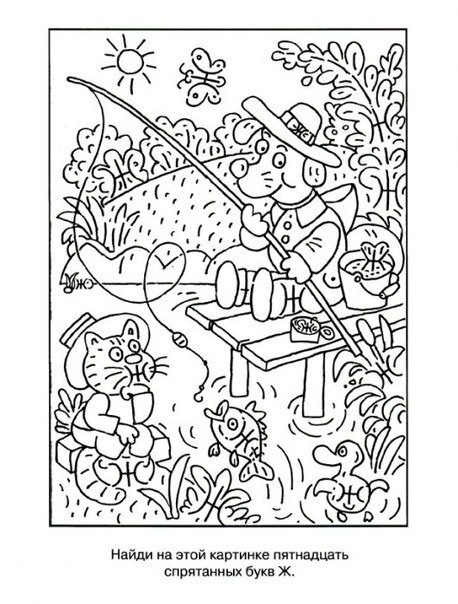 Найди букву «З»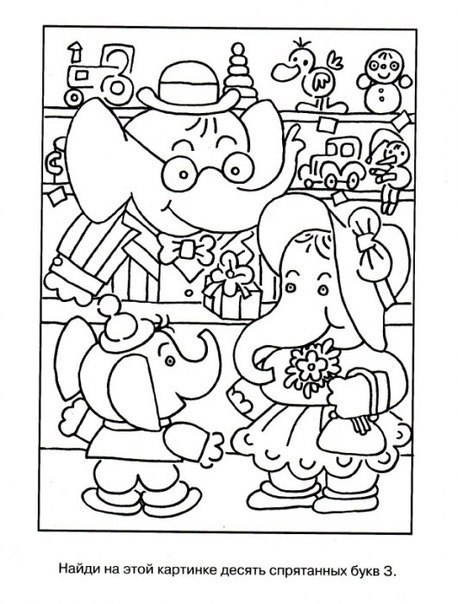 Найди букву «Й» и «И»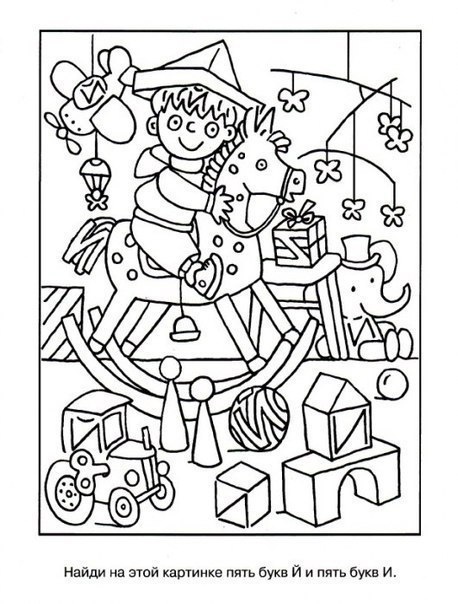 